Wytheville Community College & West Virginia University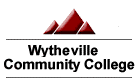 Associate of Arts and Science in Science leading to 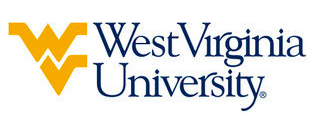 Bachelor of Science in Wood Science and Technology (WVU-BS) Suggested Plan of StudyStudents transferring to West Virginia University with an Associate of Arts or Associate of Science degree will have satisfied the General Education Foundation requirements at WVU.Students who have questions about admission into their intended program, GEF requirements, or any other issue relating to academics at West Virginia University should contact the Office of Undergraduate Education at WVU.     The above transfer articulation of credit between West Virginia University and Wytheville Community College, is approved by the Dean, or the Dean’s designee, and effective the date of the signature.  ____________________________________      	     ____________________________________          	_______________	       Print Name	 		           Signature		  	        DateJ. Todd Petty Ph.D. Associate Dean for WVU’s Agriculture and Natural ResourcesWytheville Community CollegeHoursWVU EquivalentsHoursYear One, 1st SemesterYear One, 1st SemesterYear One, 1st SemesterYear One, 1st SemesterENG 1113ENGL 1013CSC 155 or ITE 1153                                    CS 1TC3Math Elective3Math Elective3BIO 1014BIOL 101 & 1034SDV 1001ORIN 1TC1TOTAL1414Year One, 2nd SemesterYear One, 2nd SemesterYear One, 2nd SemesterYear One, 2nd SemesterBIO 1024BIOL 102 & 1044ENG 1123ENGL 1023Math Elective3Math Elective3SOC 2003SOCA 1013Elective3Elective3TOTAL1616Year Two, 1st SemesterYear Two, 1st SemesterYear Two, 1st SemesterYear Two, 1st SemesterCST 1103COMM 1043Elective3Elective3Elective3Elective3Elective3Elective3CHM 1114CHEM 1154TOTAL1616Year Two, 2nd SemesterYear Two, 2nd SemesterYear Two, 2nd SemesterYear Two, 2nd SemesterElective3Elective3Elective2Elective2Elective3Elective3PSY 2003PSYC 2TC3CHM 1224CHEM 1164TOTAL1515WEST VIRGINA UNIVERSITYWEST VIRGINA UNIVERSITYWEST VIRGINA UNIVERSITYWEST VIRGINA UNIVERSITYYear Three, 1st SemesterYear Three, 1st SemesterYear Three, 2nd SemesterYear Three, 2nd SemesterWDSC 1003WDSC 2323WDSC 2233WDSC 3403ENGL 304 / 3053FMAN 2224FOR 2031FOR 2403FOR 2053AOE COURSE3AOE COURSE3TOTAL16TOTAL16Summer SessionSummer SessionSummer SessionSummer SessionWDSC 491WDSC 491WDSC 4913Year Four, 1st SemesterYear Four, 1st SemesterYear Four, 2nd SemesterYear Four, 2nd SemesterWDSC 3413WDSC 4812WDSC 4133WDSC 4653WDSC 4223AOE COURSE3WDSC 4802AOE COURSE3AOE COURSE3AOE COURSE3TOTAL14TOTAL14Year Five, 1st SemesterYear Five, 1st SemesterFOR 4383WDSC 3624AOE COURSE3AOE COURSE3AOE COURSE3TOTAL16